Formation SST ou MAC SST (recyclage)A retourner avant le dateFiche de candidatureNom : ............................................. Nom de Jeune Fille : ..........................................Prénom(s) : …..............................................................................................................N° FORPREV : ………………………………………………………………………………Date et Lieu de Naissance : …..../......../................à..............................................Nationalité : ………….....................................................................................................Adresse :…………………………………………………………………………………………………..…………………………………………………………………………………………………..N° Téléphone.................................................................................................................N° Téléphone (portable) : .............................................................................................E. Mail : .........................................................................................................................N° Licence F.F.S.S. (2020/2021) : …….........................................................................Profession : ...................................................................................................................Cocher la formation qui vous intéresse :Je souhaite participer à la session de formation:SST 160 EurosMAC SST 120 EurosDu : date Lieu :Fait à ……………………………….… Le : …………………………….…Signature Stagiaire : 					Signature Président de Structure :(Si prise en charge FFSS)Pièces à joindre :Carte SST si recyclageCertificat de formateur SST si recyclageRèglement par chèque ou virementFinancement de la formation :Employeur (attestation ci-dessous à compléter)Chèque à envoyer à l’ordre des Sauveteurs Secouristes Sassenageois (Pour le paiement de votre inscription, vous avez la possibilité de régler en plusieurs fois pour cela mettre les dates d’encaissement au dos de chaque chèque).Compte personnel de formationPour les candidats bénéficiant d’une prise en charge par l’employeur :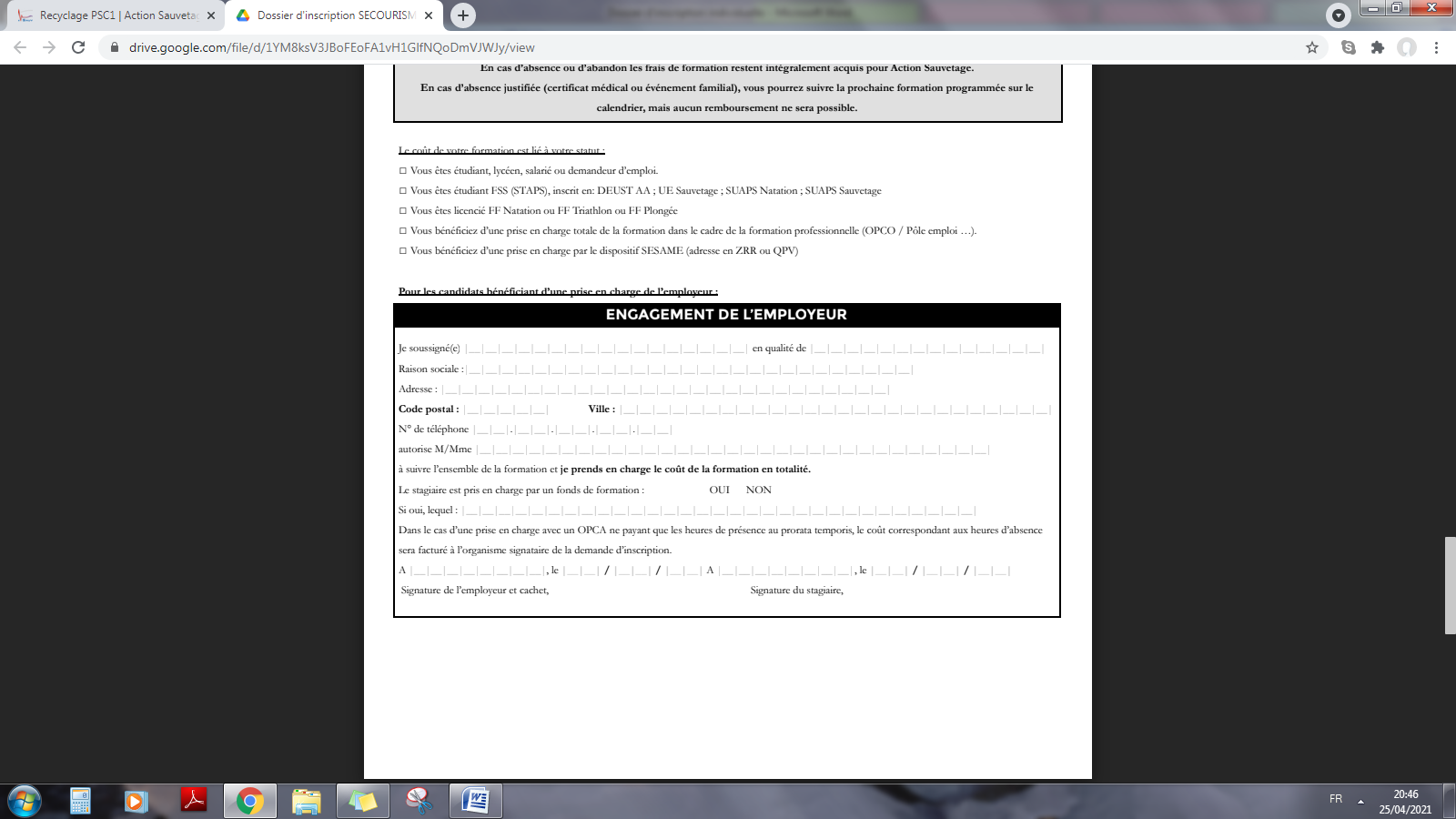 Vous ne recevrez pas de convocation papier pour vous rappeler des dates.L’inscription aux formations est définitive : toute absence injustifiée ou abandon ne sera pas remboursée.En cas d’absence justifiée (certificat médical ou événement familial), vous pourrez suivre la prochaine formation programmée.ENGAGEMENT A L’INSCRIPTION A LA FORMATION :ANNULATION : L’association des Sauveteurs Secouristes Sassenageois s’engage à rembourser les sommes versées dans les cas d’une déclaration d’annulation parvenue au plus tard 15 jours avant le début de la formation. REPORT : Si un participant ne peut se présenter à la formation, notre organisme offre la possibilité de reporter l’inscription à la session suivante. Cette demande devra être formulée par écrit et parvenir aux Sauveteurs Secouristes Sassenageois 05 jours avant le début des cours. EN CAS D’ABANDON : Aucun remboursement ne peut être effectué. Cependant, un report de cours est envisageable sur avis médical. Je soussigné: Nom : Prénom : Né(e) le : À (ville et département) : Demeurant : Code Postal : Ville : Je déclare avoir pris connaissance des conditions générales, et m’engage à respecter les modalités d’inscription et de déroulement de cette formation des Sauveteurs Secouristes Sassenageois. Je joins le règlement correspondant à ma demande de formation libellé à l’ordre des Sauveteurs Secouristes Sassenageois. Je m’engage à fournir les documents nécessaires à mon inscription dans les 15 jours à compter du début de la formation Fait à Le: Nom : Prénom : Signature :